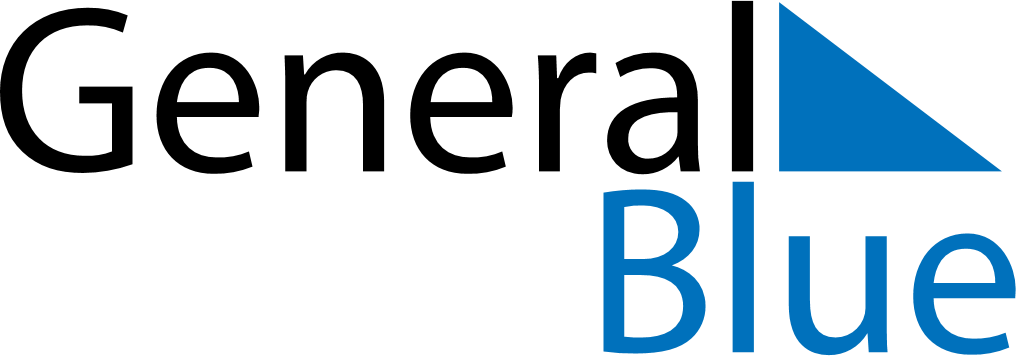 November 2027November 2027November 2027SloveniaSloveniaMONTUEWEDTHUFRISATSUN1234567Day of Remembrance for the Dead891011121314St. Martin’s Day1516171819202122232425262728Rudolf Maister Day2930